INOR.LAR.FORM 5INSTITUTE OF NANO OPTOELECTRONICS RESEARCH AND TECHNOLOGY (INOR) UNIVERSITI SAINS MALAYSIA (USM)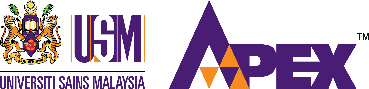 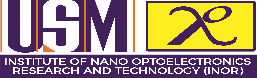 Block A, Ground Floor, SAINS@USM, No.10, Persiaran Bukit Jambul 11900 Bayan Lepas, Penang, Malaysia.T:+604-653 5637/5638 | F:+604-653 5639INTERNAL SUBSTRATE REQUEST FORM: CREST-USMReviewed by,Chief Research Officer,Institute of Nano Optoelectronics Research and Technology (INOR)Approved by,Chair of JKMI/Director,Institute of Nano Optoelectronics Research and Technology (INOR)No.Item DescriptionQuantityRemarks